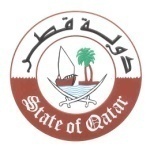 الدورة الرابعة والثلاثون للفريق العامل المعني بالاستعراض الدوري الشامل Working Group on the Universal Periodic Review Thirty-fourth sessionاستعراض التقرير الوطني (جمهورية العراق)    Review of Iraq   كلمة وفد دولة قطريلقيها السيد / عبد الله حمد النعيمينائب المندوب الدائمMr. Abdulla Hamad AL-NUAIMIDeputy Permanent Representativeجنيف، 11 نوفمبر  2019مالسيد الرئيس،يرحب وفد بلادي برئيس واعضاء وفد جمهورية العراق الشقيقة ، ونشكرهم على العرض القيم  الذي تقدموا به حول الجهود المبذولة من اجل حماية وتعزيز حقوق الإنسان ، على الرغم من المصاعب والتحديات العديدة التي تواجههم وعلى رأسها الإرهاب. نثمن التطورات التشريعية والتنفيذية والمؤسساتية التي قامت بها  الحكومة العراقية، فضلا عن وضع الاستراتيجيات والخطط الوطنية  المتعلقة بالتخفيف من الفقر وتعزيز الصحة وتطوير قدرات المرأة ومناهضة العنف ضدها ومكافحة الاتجار بالبشر وخطة التنمية الوطنية 2018-2022. ونؤكد على ان التنفيذ الفعال والسريع لهذه الاستراتيجيات سيسهم بشكل كبير في الارتقاء بحقوق الانسان والحريات الاساسية في البلاد.ويود وفد بلادي ان يتقدم بالتوصيات التالية : مواصلة الجهود الرامية لتثقيف وتدريب موظفي إنفاذ القانون حول معايير حقوق الإنسان المتصلة بمجال عملهم.اعتماد سياسة وطنية لتمكين المرأة الريفية وتعزيز دورها الاقتصادي والاجتماعي في البلاد. مواصلة الجهود التي تهدف الى القضاء على الفساد المالي والإداري. وشكراً السيد الرئيس.  